SÖDRA SOTENÄS FÖRSAMLING              				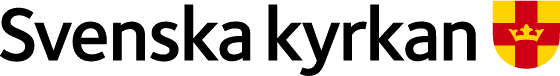 ANSÖKAN OM UTDELNING FRÅN STIFTELSE		OBS! Bifoga senaste taxeringsuppgifter samt motivering till Din ansökan. Baksidan kan användas.Ansökan skickas till: Södra Sotenäs församling, Lasse Svernling, Kyrkoplan 1, 456 31 Kungshamn. OBS! Märk kuvertet med stiftelsens namnDataskyddsförordningen
Ansökan innehåller personuppgifter. Om du skickar en ansökan till oss kommer vi att behandla dina personuppgifter genom att läsa, lagra och hantera din ansökan.Stiftelsens namnStiftelsens namnStiftelsens namnStiftelsens namnStiftelsens namnSökandes namnSökandes namnSökandes namnAdressAdressAdressPostnummerPostnummerPostnummerOrtOrtOrtPersonnummerPersonnummerPersonnummerTelefonTelefonEpostEpostEpostSökandes underskriftSökandes underskriftSökandes underskriftBankClearingClearingClearingKontoKontoPastoratets noteringarPastoratets noteringarPastoratets noteringarPastoratets noteringarPastoratets noteringarPastoratets noteringarPastoratets noteringarPastoratets noteringarPastoratets noteringarPastoratets noteringarPastoratets noteringarPastoratets noteringarPastoratets noteringarTillstyrkesTillstyrkesNamnförtydligandeNamnförtydligandeNamnförtydligandeNamnförtydligandeNamnförtydligandeNamnförtydligandeBeviljadBeviljadNamnförtydligandeNamnförtydligandeNamnförtydligandeNamnförtydligandeNamnförtydligandeNamnförtydligandeAvslagAvslagNamnförtydligandeNamnförtydligandeNamnförtydligandeNamnförtydligandeNamnförtydligandeNamnförtydligandeNoteringarNoteringar